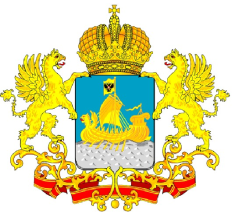 ДЕПАРТАМЕНТ ГОСУДАРСТВЕННОГОРЕГУЛИРОВАНИЯ ЦЕН И ТАРИФОВКОСТРОМСКОЙ ОБЛАСТИП О С Т А Н О В Л Е Н И Еот «29» июня 2015 года	                                                  	                    	 № 15/102О признании утратившими силу отдельныхпостановлений департамента государственного регулирования цен и тарифов Костромской области В целях  приведения нормативных правовых актов департамента государственного регулирования цен и тарифов Костромской области в соответствие с действующим законодательством и руководствуясь Положением о департаменте государственного регулирования цен и тарифов Костромской области, утвержденного постановлением администрации Костромской области от 31 июля 2012 года № 313-а «О департаменте государственного регулирования цен и тарифов Костромской области», департамент государственного регулирования цен и тарифов Костромской области ПОСТАНОВЛЯЕТ:1. Признать утратившими силу:1) постановление департамента государственного регулирования цен и тарифов Костромской области от 10 ноября 2014 года № 14/278 «Об  утверждении производственной программы ООО «Аграф-энергосервис» в сфере водоснабжения на 2015 год, установлении тарифов на питьевую воду для ООО «Аграф-энергосервис» в городе Костроме на 2015 год и о признании утратившим силу постановления департамента государственного регулирования цен и тарифов Костромской области от 04.12.2013 «13/448»;2)  постановление департамента государственного регулирования цен и тарифов Костромской области от 8 декабря 2014 года № 14/406 «Об утверждении производственных программ ОАО «Славянка» в сфере водоснабжения и водоотведения на 2015 год, установлении тарифов в сфере водоснабжения и водоотведения для ОАО «Славянка» на территории Костромской области на 2015 год и о признании утратившими силу постановлений департамента государственного регулирования цен и тарифов Костромской области от 11.12.2013 № 13/510, от 13.12.2013         № 13/527»;3)  постановление департамента государственного регулирования цен и тарифов Костромской области от 15 декабря 2014 года № 14/429 «Об утверждении производственных программ ОАО «Славянка» в сфере водоснабжения и водоотведения на 2015 год, установлении тарифов в сфере водоснабжения и водоотведения для ОАО «Славянка» в г.Буе Костромской области на 2015 год и о признании утратившим силу постановления департамента государственного регулирования цен и тарифов Костромской области от 11.12.2013 № 13/505»;4) постановление департамента государственного регулирования цен и тарифов Костромской области от 6 февраля 2015 года № 15/07 «О внесении изменений в постановление департамента государственного регулирования цен и тарифов Костромской области от 08.12.2014              № 14/406».2. Настоящее постановление подлежит официальному опубликованию и вступает в силу с 1 июля 2015 года.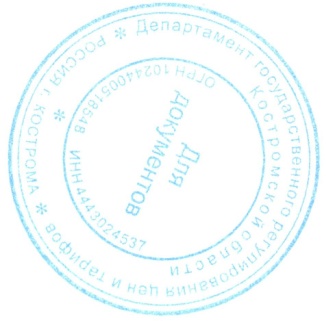 Директор  департамента	                                                   И.Ю. Солдатова